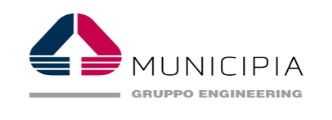 Municipia S.p.A.CONCESSIONARIO PER LA RISCOSSIONE DELLE ENTRATE LOCALIPER IL COMUNE DI ARDEA Comune di ArdeaUfficio TributiOGGETTO: ISTANZA DI RIDUZIONE/ESENZIONE TARIII/La sottoscritt______________				_nato/a a				_____ il__________________CF	_________ Residente a	____            ___________	__Prov_	via	_             ____________				 Tel.	                               __       _email	_____          ___         __        pec		____	__________________________titolare/legale rappresentante della soc.	________________________________________	con sede in_ 				 via	_______________________	CF/PI				pec	____________	___	_____________________con riferimento ai locali sotto indicati:	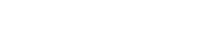 Consapevole delle sanzioni civili e penali in cui incorre in caso di dichiarazione mendaceC H I E D EAi sensi del vigente Regolamento Comunale, la riduzione della tassa per lo smaltimento dei     rifiuti solidi urbani per il seguente motivo:*Si rammenta che le riduzioni per reddito sono applicabili previa presentazione della dichiarazione ISEEArdea, lì		Firma  	DICHIARAZIONE SOSTITUTIVA – DPR 445/2000Il/La sottoscritt       	                                               nato/a a  	                                  il	                             residente a 	                                                           in via                                                                                	In riferimento alla allegata istanza per la riduzione\sgravio della tassa di                     smaltimento dei rifiuti solidi urbani;Nella consapevolezza delle responsabilità e delle sanzioni penali previste dalla legge per le false attestazioni e per le mendaci dichiarazioni, ai sensi e per gli effetti del DPR 445/2000, in particolare artt.46 e 47;Consapevole delle azioni di verifica da parte dell’Ente;D I C H I A R AACCLUDO IL MIO DOCUMENTO DI IDENTITA’ E LA SEGUENTE DOCUMENTAZIONE PROBATORIA(N.B. per le riduzioni di cui ai punti 1,2,3 > accludere fotografie dell’immobile in riferimento;per le riduzioni di cui ai punti 4, 5 > accludere copia del contratto di smaltimento con copia delle fatture pagate dell’ultimo anno e planimetrie con evidenziazione delle   superfici interessate dalla riduzione;per le riduzioni di cui al punto 9 > accludere certificato di residenza estero AIRE;per le riduzioni di cui al punto 10 > accludere copia del contratto di smaltimento con copia delle fatture pagate dell’ultimo anno;per la riduzione di cui al punto 11 ,12 > accludere copia della fattura di acquisto del proprio impianto di compostaggio, ove possibile, e fotografie dello stesso;per le riduzioni di cui al punto 13 > accludere certificazione ISEE e documentazioni mediche ove richieste)Ardea, lì		Firma  	n.tipologia (abitazione, box…)Via, numero civico, piano, internoMq1231.ripostiglio, cantina, soffitta con altezza < 140 cm100%2.non abitabilità (appartamenti senza utenze né mobilio)100%3.obiettive condizioni di inutilizzabilità, per fatiscenza o ristrutturazione100%4.Superfici produttive di rifiuti speciali, tossici o nocivi, smaltiti in proprio100%5.Superfici promiscue con produzione anche di rifiuti speciali, tossici o nocivi, 100%               smaltiti in proprio6.aree e locali (non abitazioni) utilizzati per un periodo inferiore ai 7 mesi\anno   50%7.coltivatore diretto abitante in costruzione rurale20%8.unico occupante dell’abitazione ed età maggiore di 65 anni20%9.uso stagionale della propria abitazione per residenza all’estero66%10.Auto smaltimento di rifiuti assimilati agli urbani (allegare contratto e fatture)50%11.Impianto di compostaggio per utenze domestiche20%12.Eco-compattatori da parte di attività commerciali tipo alimentare15%Reddito 0 – 3.000,00*Reddito 3.000,01 – 4.000,00*Reddito 4.000,01-5.000,00*Età maggiore di 65anni con pensione sociale o minimaquale unica fonte di reddito100%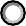 60%30% Persone diversamente abili 100%100% 60% 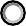 30% Gravi sindromi certificate da strutture pubbliche cheproducano gravi difficoltà nel lavoro e nelle relazioni, con ausilio dei servizi sociali comunali100% 60% 30% Grave disagio economico ed indigenza, non disponendodi risorse finanziarie per i più elementari e fondamentali bisogni del vivere quotidiano100% 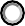 60% 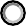 30% 